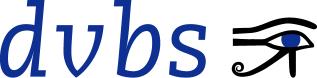 Deutscher Verein der Blinden und Sehbehinderten 
in Studium und Beruf e.V.Frauenbergstraße 8, 35039 Marburg, Telefon 06421 94888-0Kontakt: Dr. Heinz Willi BachErnst-Lemmer-Str. 83, 35041 MarburgTel.: 06421 6970580, E-Mail: bachhw@posteo.de Marburg, im September 2022Einladung zum Fortbildungsseminar Gesprächsführung und GelassenheitEinschließlich Zeit- und SelbstmanagementHerausfordernde GesprächssituationenGespräche mit schwierigen Kunden.Mehr Selbstvertrauen entwickeln für herausfordernde 
SituationenZeit- und SelbstmanagementSehr geehrte Damen und Herren, liebe Mitglieder!Wir laden Sie herzlich ein zu diesem beruflichen Fortbildungsseminar vom 10. – 13. November 2022 in Herrenberg-Gültstein bei Stuttgart. Das Seminar ist als förderfähige Fortbildung durch die Integrationsämter beantragt.Zu den Themen und Inhalten: Erster Teil: Gesprächsführung und GelassenheitSehbehinderte und blinde Menschen sind bei alltäglichen Gesprächen gehandicapt, da sie die Reaktion ihres Gesprächspartners auf dem optischen Kanal nur teilweise wahrnehmen. Zudem sind viele dank unerfreulicher Vorkommnisse in Kindheit und Jugend, Ausbildung und Beruf  besonders sensibel und reagieren überschießend in bestimmten Situationen, was den Gesprächspartner wiederum verunsichern und das Gesprächsklima stören kann. Der Seminarteil "Gesprächsführung und Gelassenheit" zeigt Wege aus diesen Schwierigkeiten und liefert die Grundlagen für selbstsicheres, kompetentes und gelassenes Verhalten in alltäglichen und kritischen Gesprächssituationen.SeminarzielDie Teilnehmer/innen werden gelassener, selbstsicherer und kompetenter in Gesprächen und Verhandlungen. Themenkreis Grundlagen der Kommunikation und Gesprächsführung unter besonderer Berücksichtigung des "visuellen" Kanals"Rot-Grün-Modell" der KommunikationEntschlüsselungsfragen: "Vier-Ohren-Modell" (nach Schulz v. Thun)Inhalts-und Beziehungsebene der menschlichen KommunikationBeziehungsstreit-KonfliktGesprächsstress und Gelassenheit:Wie entstehen Überempfindlichkeiten ("Knöpfe") und wie 
wirken sie sich im Gespräch aus?Wie kann man diese "Knöpfe" finden und auflösen?Wie stellt man sich auf kommende kritische Situationen 
mental ein?Entwicklung persönlicher Strategien zur Kompensation der eingeschränkten Wahrnehmung auf dem visuellen Kanal.Behandlung von EinzelfragenZweiter Teil: Zeit- und Selbstmanagement Angesichts der vielen Anforderungen, die Jede und Jeder von uns zu erfüllen hat, ist es notwendig, die zur Verfügung stehende Zeit gut zu nutzen. SeminarzielDie teilnehmenden Personen können ihre Tages-und Wochenarbeitszeit effektiver einteilen, ihre Arbeitsabläufe besser planen, persönliche Schwachstellen erkennen und verändern.Themenkreis Analyse des eigenen Verhaltens bezüglich ZeiteinteilungPrioritäten richtig setzenUnterscheiden lernen zwischen „dringend“ und „wichtig“ Zeitfallen erkennen und beseitigenUmgang mit StörungenPersönliche Leistungsrhythmen erkennenBehandlung von EinzelfragenZielgruppeEin Seminar für sehbehinderte und blinde Menschen.Das Seminar richtet sich an blinde und sehbehinderte Berufstätige und andere Interessierte. Berufstätige können Antrag auf Kostenübernahme für diese Fortbildung beim Integrationsamt stellen. Wenn Sie keine Förderung der Fortbildung durch das Integrationsamt erhalten, können DVBS-Mitgliedern Zuschüsse aus dem Solidaritätsfonds beantragen. MethodikLehrgespräch mit Diskussion, RollenspieleÜbungen: Entspannung und Desensibilisierung, CD für die TNTeilnehmerzahl:14 PersonenReferentinIngrid Langer ist Diplom-Sozialpädagogin mit Zusatzqualifikation in Systemischer Familientherapie. Nach beruflichen Erfahrungen als Mitarbeiterin eines staatlichen Gesundheitsamtes mit den Arbeitsschwerpunkten Suchtberatung und Öffentlichkeitsarbeit, arbeitet sie seit 1991 hauptberuflich als freie Trainerin für Institutionen des Öffentlichen Dienstes, für Krankenhäuser und die Industrie. Bislang u.a. durchgeführte Veranstaltungen für die Bay. Verwaltungsschule, das Zentrum Bayern, Familie und Soziales, Kommunalverband Jugend und Soziales Baden-Württemberg, das Kommunale Bildungswerk Berlin, Siemens, Deutsche Bundesbank, verschiedene Kommunen, Landratsämter und Kliniken, den VdK und den DVBSAblaufplan zum Seminar: Anreise am Donnerstag, den 10. November 2022, bis 17 Uhr (auch später möglich). Danach gibt es eine Hausführung, um 18 Uhr Abendessen, Seminarbeginn um 19.30 Uhr.Der Ablaufplan wird sich nach den Bedürfnissen der teilnehmenden Personen richten und kann deshalb von der folgenden Vorgabe abweichen.Donnerstagabend:Vorstellung der TrainerinSpielregelnVorstellungsrunde der Teilnehmer/innenErwartungen an die kommenden TageFreitagvormittag:Grundlagen der Kommunikation und Gesprächsführung unter besonderer Berücksichtigung des "visuellen" Kanals"Rot-Grün-Modell" der KommunikationEntschlüsselungsfragen: "Vier-Ohren-Modell"Inhalts-und Beziehungsebene der menschlichen KommunikationBeziehungsstreit-KonfliktFreitagnachmittagGesprächsstress und GelassenheitWie entstehen Überempfindlichkeiten ("Knöpfe") und wie wirken sie sich im Gespräch aus?Wie kann man diese "Knöpfe" finden und auflösen?Samstagvormittag:Entwicklung persönlicher Strategien zur Kompensation der einge- schränkten Wahrnehmung auf dem visuellen KanalBehandlung von EinzelfragenSamstagnachmittagWie stellt man sich auf kommende kritische Situationen mental einZeit- und SelbstmanagementAnalyse des eigenen Verhaltens bezüglich ZeiteinteilungPrioritäten richtig setzenUnterscheiden lernen zwischen „dringend“ und „wichtig“Zeitfallen erkennen und beseitigenUmgang mit StörungenPersönliche Leistungsrhythmen erkennenSonntagvormittag:Fortsetzung vom VortagKlärung von EinzelfragenSchlussrundeDas Seminar endet nach dem Mittagessen so, dass z.B. der Zug 13:11 Uhr nach Stuttgart erreicht wird. Für den Transfer zum Bahnhof Herrenberg sorgt das Tagungshaus.OrganisatorischesTagungshausDas berufliche Fortbildungsseminar findet statt im Tagungszentrum Gültstein, Schlossstr. 31, 71083 Herrenberg, Telefon: 07032 9720.Das Tagungszentrum in Herrenberg-Gültstein bei Stuttgart ist in einem idyllischen Park gelegen und bietet Unterbringung in komfortablen Einzelzimmern mit Dusche und WC. Das Haus verfügt über eine Bar, Hallenschwimmbad, Sauna, Kneipp’sches Wassertretbecken und Kegelbahn. Vegetarische und Diätverpflegung ist möglich. Es ist auf die Bedürfnisse blinder und sehbehinderter Besucher eingerichtet und vermittelt eine warme Willkommensatmosphäre.Das Haus verfügt selbstverständlich über ein Hygienekonzept. Ob Schwimmbad und/oder Sauna genutzt werden können, hängt von den jeweiligen rechtlichen Regelungen im Zusammenhang mit der corona-Epidemie ab. KostenDie Seminargebühr inklusive Unterkunft im Einzelzimmer, Vollverpflegung und Seminargetränke und Obst beträgt für die das Vier-Tage-Seminar: 780,00 €Für Begleitpersonen werden berechnet: 390,00 €. Begleitpersonen nehmen nicht aktiv am Seminar teil.Für nicht berufstätige Mitglieder des DVBS (Werden Sie Mitglied!) können bei 	Bedürftigkeit Zuschüsse aus dem Solidaritätsfonds des DVBS bis zur Hälfte der Kosten geleistet werden. Bitte nehmen Sie Kontakt mit der Geschäftsstelle auf. Alle Berufstätigen und diejenigen, die eine Ausbildung mit Anspruch auf Vergütung absolvieren, können bei berufsbezogenen Seminaren bei ihrem zuständigen Integrationsamt einen Antrag auf Kostenerstattung stellen. Die grundsätzliche Förderfähigkeit ist beim Landeswohlfahrtsverband Hessen beantragt worden. Wenn dies im Anmeldebogen angekreuzt wird, erhalten die Teilnehmenden von der Geschäftsstelle zur Vorlage bei ihrem zuständigen Integrationsamt die Kopie des Bescheids des LWV sowie das Programm in einem Umschlag oder per E-Mail, die dann nur noch – zusammen mit dem individuell begründeten  Antrag – dorthin weitergeleitet werden müssen. Sollten Probleme bei der Antragstellung auftreten, können Sie gerne die Hilfe der Rechtsberatung des DVBS in Anspruch nehmen.Sollte nachgewiesen werden, dass Förderung durch das zuständige Integrationsamt dennoch endgültig abgelehnt worden ist, steht den Teilnehmern ebenfalls die Förderung durch unseren Solidaritätsfonds offen.Solidaritätsfonds:Zur Unterstützung von z.B. Studierenden und Arbeitslosen hat der DVBS einen Solidaritätsfonds eingerichtet. Die Gelder aus dem Fonds dienen dazu, Personen, die eine Seminarteilnahme nicht von Kostenträgern finanziert bekommen, eine teilweise Erstattung von Kosten zu ermöglichen. Bitte tragen Sie mit Ihrer freiwilligen Spende dazu bei, dass aus diesem "Topf" bald vermehrt Vereinsmitglieder unterstützt werden können. Die Kontoverbindung lautet:Bank für Sozialwirtschaft, 
IBAN: DE62 3702 0500 0007 0029 01, BIC: BFSWDE33XXX
Stichwort "Solidaritätsfonds".Sie erhalten selbstverständlich eine Spendenbescheinigung.Anmeldung: Wir freuen uns, wenn das Programm auf Ihr Interesse stößt und bitten um Anmeldung bis zum 10. Oktober 2022 schriftlich oder per E-Mail (axnick@dvbs-online.de) bei der Geschäftsstelle des DVBS (Herr Axnick). Sie können auch nach Anmeldeschluss anfragen, ob es noch freie Plätze gibt. Zu der Veranstaltung angemeldet sind in der Regel nur diejenigen Personen, die innerhalb der Anmeldefrist das vollständig ausgefüllte Anmeldeformular der Geschäftsstelle zugeleitet haben. Übersteigt die Zahl die verfügbaren Plätze, so gilt für die Vergabe das Eingangsdatum des Anmeldebogens in der Geschäftsstelle des DVBS. Nach Anmeldeschluss erhalten die Teilnehmerinnen und Teilnehmer weitere Informationen über die Unterkunft und die Anreisemöglichkeiten, die Rechnung sowie eine Liste der Teilnehmenden. Abmeldung: Ein Rücktritt bis ein Monat vor Seminarbeginn ist ohne Begründung möglich. Es werden 85 % der vollen Teilnahmegebühr erstattet.Bei späterer Abmeldung ist die volle Teilnehmergebühr fällig. Dies gilt nicht, wenn der/die Abmeldende eine Ersatzperson benennt, die sich verbindlich anmeldet. Wird ein wichtiger Grund für die spätere Abmeldung nachgewiesen,, (Arbeitsunfähigkeit, dienstliche Unabkömmlichkeit, Notfälle im Bereich der häuslichen Lebensgemeinschaft) und  der Rücktritt anerkannt, so werden 85 % der vollen Teilnahmegebühr erstattet. Absage durch den DVBS: Von der Durchführung einer Veranstaltung ist nach den Richtlinien des DVBS in der Regel abzusehen, wenn die Bildungsmaßnahme nicht (annnähernd) kostendeckend durchgeführt werden kann. Die Teilnahmegebühr wird zurückerstattet. Das Gleiche gilt, wenn die Veranstaltung aus Gründen, die der DVBS zu vertreten hat, entfällt. AbsenderName, Vorname: Adresse und Telefon:Geschäftsstelle des DVBSFrauenbergstraße 835039 MarburgAnmeldung zum Fortbildungsseminar Gesprächsführungvom 10. bis 13. November 2022 in Herrenberg-Gültstein.Hiermit teile ich mit, dass ich am oben genannten Seminar teilnehme.Bitte Unzutreffendes streichen (oder löschen)Ich komme mit Begleitung: ja / neinIch/Wir benötigen:1 Einzelzimmer2 Einzelzimmer1 DoppelzimmerIch möchte vegetarisches Essen: ja / neinMeine Begleitperson möchte vegetarisches Essen: ja / neinIch komme mit Führhund: ja / neinWeitere besondere Bedarfe: Nach Ablauf der Anmeldefrist erhalte ich eine Rechnung über den Tagungsbeitrag.Mit Abgabe der Anmeldung erkläre ich mich einverstanden, dass meine Kontaktdaten in die Liste der Teilnehmenden aufgenommen und an alle Teilnehmenden verschickt werden (ggf. diesen Absatz streichen).Ort und Datum:Unterschrift:Anmerkung: Sollten Sie das Formular per Mail schicken, ist die Anmeldung auch ohne Unterschrift verbindlich.